 Temat kompleksowy: MOJA OJCZYZNA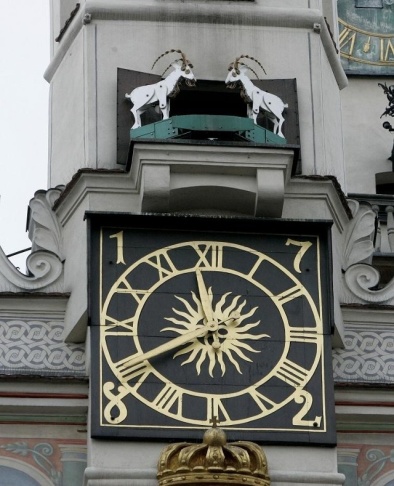 PIĄTEK  8.05.2020        POZNAŃSKIE KOZIOŁKI Cele: -poznawanie  historii regionu poznańskiego,            -ćwiczenia w odczytywaniu  tekstów o prostej budowie fonetycznej,            -doskonalenie sprawności ręki wiodącej oraz umiejętności matematycznych,            -doskonalenie sprawności fizycznej poprzez wykonywanie prostych ćwiczeń  gimnastycznych1.Rodzicu  wspólnie z dzieckiem wysłuchajcie  legendy o poznańskich koziołkach(podany link należy skopiować do przeglądarki ):https://www.youtube.com/watch?v=XudcMIswUqg2. Zadaj dziecku pytania: -Gdzie dzieje się opowiadana historia?- Co chciał umieścić burmistrz?- Jak nazywał się właściciel  gospody? -Jak miał na imię kuchcik? -Co przytrafiło się w kuchni? - Od kogo miał przynieść mięso kuchcik? -Co zobaczył Piotrek przed domem wdowy, co zrobił z kozami?-  Co zrobiły koziołki, dokąd uciekły? -Kto szukał koziołków ?-Co uruchomił  burmistrz ?-Co było na  wieży zegarowej?- Czy Piotrek przyznał się do winy?- Jaką karę wojewoda dał Piotrkowi? -Kiedy na poznańskim ratuszu ukazują sie poznańskie koziołki?3.Po wysłuchaniu legendy czas na tematyczną kolorowankę: 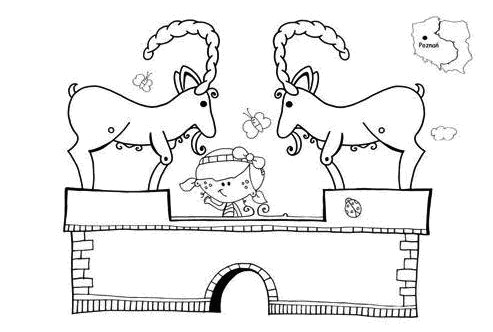 3 .Proponujemy zestaw ćwiczeń gimnastycznych prosty do przeprowadzenia w domu czy na zewnątrz- DO DZIEŁA !! Podskoki obunóż jak małe piłeczki. Tempo: wolno wolno wolno, szybko szybko szybko, wolno, wolno, wolno, szybko, szybko, szybko, wolno, wolno ,wolno, szybko szybko,  szybko.W klęku podparty wykonujemy na przemian „koci grzbiet”, następnie „plecy zapadnięte (wklęsłe)”. (około 8 powtórzeń).Zabawa w pchanie taczek. Trzymamy za kostki nasze dziecko, a ono próbuje chodzić na rękach do przodu, do tyłu, zmieniać kierunek. (+/- do przejścia 15 metrów).Marsz na czworaka w podporze przodem. (+/- do przejścia 20 metrów w różnych kierunkach).Szybki sprint w miejscu.6.Ćwiczenie uspokajające:  marsz w wolnym tempie na  wybranej powierzchni4.Czas na  czytanie i dzielenie wyrazów na głoski:KOZA   ZEGAR  PIOTREK  GOSPODALEGENDA5.Trochę matematyki- interaktywny quiz matematyczny, który pozwoli Wam utrwalić różnicowanie strony lewej i prawej( link do skopiowania):https://szaloneliczby.pl/prawa-lewa/6.Kochane  „Żabki”,   pora   na ćwiczenie ręki( w czasie pracy proponujemy utrwalenie piosenki  „Jesteśmy Polką i Polakiem”-   https://www.youtube.com/watch?v=plug6OIrxRM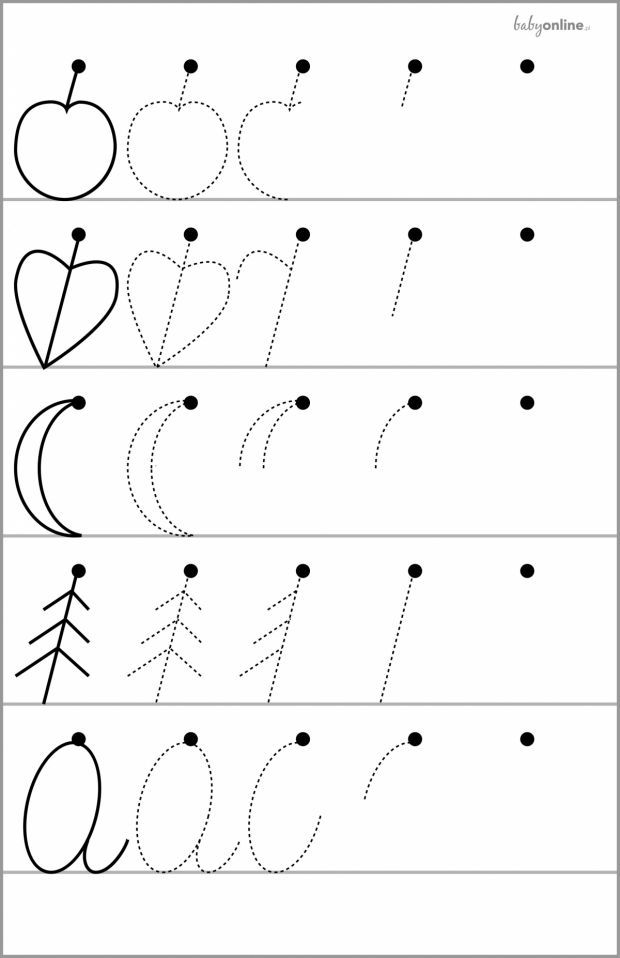 DLA CHĘTNYCH I CIEKAWYCHPropozycje wykonania mas do zabaw plastycznych:MASA PORCELANOWA – krok po kroku Aby przygotować masę będziesz potrzebować:klej wikolmąkę ziemniaczanąłyżkę soku z cytrynyłyżkę oliwki dla dziecimiskęłyżkęWszystkie składniki należy wymieszać z sobą w misce. Warto zapamiętać, że kleju i mąki dodajemy w takiej samej ilości (ile kleju tyle też mąki),można użyć   plastikowych kubeczków do odmierzenia takiej samej ilości tych dwóch składników.Jeżeli masa lepi się do rąk można ją podsypać dodatkowo mąką. Dla lepszego efektu można do wyrobionej masy dodać np. brokatu. Warto zapamiętać, że masa porcelanowa szybko wysycha, zatem w danym momencie odrywamy od całości tyle i potrzebujemy, a resztę najlepiej zawinąć w folię. Masy porcelanowej nie trzeba wypiekać                    w piekarniku, sama wysycha bardzo szybko.MASA SOLNA – krok po krokuDo masy solnej będziecie potrzebować :sól (1 szklanka – ale ilość trzeba dostosować do potrzeb)mąka (1 szklanka – ale ilość trzeba dostosować do potrzeb)mąka ziemniaczana (4 łyżki)wodaWszystkie składniki mieszamy ze sobą, jeżeli nie chcecie wykorzystać przygotowanej masy od razu warto ją zawinąć w folię, aby nie wyschła. Ja przygotowane rzeczy z masy solnej albo wypiekam w piekarniku, albo schną sobie na grzejniku. Dodatkowo można dodać barwników, brokatu itd.  ŻYCZYMY UDANEJ ZABAWYProsimy o wypełnienie i odesłanie Informacji zwrotnejDZIĘKUJEMYPrzykład informacji zwrotnej do nauczycielaPrzykłady informacji zwrotnej:Imię i nazwisko dziecka: .............................................................Data:  06.05.2020 (środa)……Proszę wpisać TAK lub NIE…..1. Dziecko obejrzało film prezentujący historie „poznańskich koziołków”…….2 Dziecko odpowiadało na pytania dot. filmu3.Dziecko pokolorowało kolorowankę tematyczną……..4.Dziecko brało udział w ćwiczeniach gimnastycznych……5. Dziecko czytało i dzieliło na głoski wybrane wyrazy…..6. Dziecko wykonało ćwiczenia matematyczne i ćwiczenia grafomotoryczne( ćwicz.ręki)…..Informację zwrotną przesyłajcie proszę na e-mail grupowy: calineczka2020zostanwdomu@gmail.comJeśli nie macie Państwo takiej możliwości to można skorzystać z  Messenger: Aneta Roga lub Bernadeta Niełacna Informację zwrotną można przesyłać raz w tygodniu, ale musi ona zawierać króciutki opis każdego dnia. To Państwo decydujecie , czy wysyłacie informację codziennie czy raz w tygodniu (zbiorową).DZIEKUJEMY ;-)